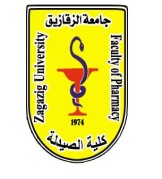 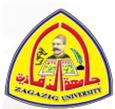        كلية الصيدلة	                           جامعة الزقازيقوكيل الكلية للدراسات العليا والبحوثآلية جذب الطلاب الوافدين لبرامج الدراسات العليا بالكليةالإعلان باستمرار عن برامج الدراسات العليا بالكلية على الموقع الإلكترونى.الإعلان عن وجود وحدات بحثية متخصصة بالكلية مثل :-وحدة القياسات الدقيقة.وحدة التقنية الحيوية والدلالات المرضية وذلك من خلال الإعلان عن برامج الدراسات العليا بالكلية على الموقع الإلكترونى.إبرام إتفاقيات ومذكرات تفاهم مع الكليات المناظرة.دعوة أعضاء هيئة التدريس والطلبة بالكليات المناظرة لحضور المؤتمرات العلمية بالكلية.إشراك الطلاب الوافدين فى التحضير لفعاليات المؤتمر العلمى البحثى للكلية .تعيين منسق لرعاية شئون الطلاب الوافدين.تنظيم أنشطة ترفيهية وذلك من خلال إستغلال التسهيلات الرياضية والترفيهية المتاحة فى جامعة الزقازيق وكذلك أنشطة سياحية للتعرف على معالم مصر واستثمارهم لجذب طلاب آخرين .قياس رضا الطلاب الوافدين عن العملية التعليمية ( لائحة – برامج ومقررات – خدمات وتسهيلات ) من خلال الإستبيانات على سبيل المثال لا الحصر . وكيل الكلية للدراسات العليا والبحوث	  أ.د/ أشرف أحمد قدرى